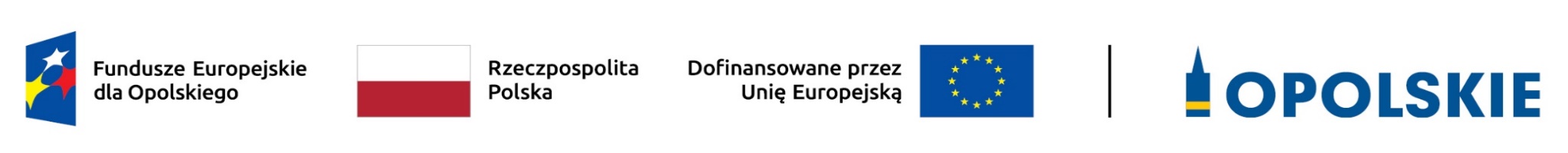 ZAŁĄCZNIK NR 9Lista wskaźników na poziomie projektu dla działania 2.1 Poprawa efektywności energetycznej w województwie opolskimWersja 1październik 2023 r.Lp.Nazwa wskaźnikaJednostka miaryRodzaj wskaźnikaTyp wskaźnikaInne uwagiDefinicjaWskaźniki horyzontalneWskaźniki horyzontalneWskaźniki horyzontalneWskaźniki horyzontalneWskaźniki horyzontalneWskaźniki horyzontalneWskaźniki horyzontalne1.Liczba obiektów dostosowanych do potrzeb osób z niepełnosprawnościamiszt.produktkluczowy-Wskaźnik odnosi się do liczby obiektów w ramach realizowanego projektu, które zaopatrzono w specjalne podjazdy, windy, urządzenia głośnomówiące, bądź inne udogodnienia (tj. usunięcie barier w dostępie, w szczególności barier architektonicznych) ułatwiające dostęp do tych obiektów i poruszanie się po nich osobom z niepełnosprawnościami, w szczególności ruchowymi czy sensorycznymi.   Jako obiekty należy rozumieć konstrukcje połączone z gruntem w sposób trwały, wykonane z materiałów budowlanych i elementów składowych, będące wynikiem prac budowlanych (wg. def. PKOB).   Należy podać liczbę obiektów, a nie sprzętów, urządzeń itp., w które obiekty zaopatrzono. Jeśli instytucja, zakład itp. składa się z kilku obiektów, należy zliczyć wszystkie, które dostosowano do potrzeb osób z niepełnosprawnościami. Wskaźnik mierzony w momencie rozliczenia wydatku związanego z wyposażeniem obiektów w rozwiązania służące osobom z niepełnosprawnościami w ramach danego projektu.2.Liczba projektów, w których sfinansowano koszty racjonalnych usprawnień dla osób z niepełnosprawnościami szt.produktkluczowy-Racjonalne usprawnienie oznacza konieczne i odpowiednie zmiany oraz dostosowania, nie nakładające nieproporcjonalnego lub nadmiernego obciążenia, rozpatrywane osobno dla każdego  konkretnego przypadku, w celu zapewnienia osobom z niepełnosprawnościami możliwości korzystania  z wszelkich praw człowieka i podstawowych wolności oraz ich wykonywania na zasadzie równości z innymi osobami. Wskaźnik mierzony w momencie rozliczenia wydatku związanego z racjonalnymi usprawnieniami w  ramach danego projektu. Przykłady racjonalnych usprawnień: tłumacz języka migowego, transport niskopodłogowy, dostosowanie infrastruktury (nie tylko budynku, ale też dostosowanie infrastruktury komputerowej np. programy powiększające, mówiące, drukarki materiałów w alfabecie Braille'a), osoby asystujące, odpowiednie dostosowanie wyżywienia. Do wskaźnika powinny zostać wliczone zarówno projekty ogólnodostępne, w których sfinansowano koszty racjonalnych usprawnień, jak i dedykowane (zgodnie z kategoryzacją projektów z  Wytycznych w zakresie realizacji zasad równościowych  w ramach funduszy unijnych na lata 2021-2027). Na poziomie projektu wskaźnik może przyjmować maksymalną wartość 1 - co oznacza jeden projekt, w którym sfinansowano koszty racjonalnych usprawnień dla osób z niepełnosprawnościami. Liczba sfinansowanych racjonalnych usprawnień, w ramach projektu, nie ma znaczenia dla wartości wykazywanej we wskaźniku. Definicja na podstawie:  Wytyczne w zakresie realizacji zasad równościowych  w ramach funduszy unijnych na lata 2021-2027.Oś priorytetowa II Fundusze Europejskie dla czystej energii i ochrony środowiska naturalnego w województwie opolskimOś priorytetowa II Fundusze Europejskie dla czystej energii i ochrony środowiska naturalnego w województwie opolskimOś priorytetowa II Fundusze Europejskie dla czystej energii i ochrony środowiska naturalnego w województwie opolskimOś priorytetowa II Fundusze Europejskie dla czystej energii i ochrony środowiska naturalnego w województwie opolskimOś priorytetowa II Fundusze Europejskie dla czystej energii i ochrony środowiska naturalnego w województwie opolskimOś priorytetowa II Fundusze Europejskie dla czystej energii i ochrony środowiska naturalnego w województwie opolskimOś priorytetowa II Fundusze Europejskie dla czystej energii i ochrony środowiska naturalnego w województwie opolskimDziałanie 2.1  Poprawa efektywności energetycznej w województwie opolskimDziałanie 2.1  Poprawa efektywności energetycznej w województwie opolskimDziałanie 2.1  Poprawa efektywności energetycznej w województwie opolskimDziałanie 2.1  Poprawa efektywności energetycznej w województwie opolskimDziałanie 2.1  Poprawa efektywności energetycznej w województwie opolskimDziałanie 2.1  Poprawa efektywności energetycznej w województwie opolskimDziałanie 2.1  Poprawa efektywności energetycznej w województwie opolskim1.Budynki publiczne o udoskonalonej charakterystyce energetycznejm2produktprogramowy-Powierzchnia netto budynków publicznych, które osiągają lepszą charakterystykę energetyczną dzięki otrzymanemu wsparciu. Udoskonaloną charakterystykę energetyczną należy rozumieć jako poprawę klasyfikacji energetycznej budynku publicznego o co najmniej jedną klasę energetyczną i należy ją udokumentować na podstawie świadectw charakterystyki energetycznej. Klasyfikacja energetyczna, o której mowa, jest zgodna z definicją zawartą w krajowym świadectwie charakterystyki energetycznej, zgodnie z dyrektywą 2010/31/UE.   Budynki publiczne definiuje się jako budynki będące własnością instytucji publicznych i budynki będące własnością organizacji non-profit. Organizacja non-profit to osoba prawna zorganizowana i działająca dla zbiorowego, publicznego lub społecznego pożytku, w przeciwieństwie do podmiotu prowadzącego działalność gospodarczą, której celem jest generowanie zysku dla jego właścicieli. Przykłady obejmują budynki administracji publicznej, szkoły, szpitale itp.   Wskaźnik nie obejmuje:   - lokali socjalnych (ponieważ są uwzględniane we wskaźniku RCO18 Lokale mieszkalne o udoskonalonej charakterystyce energetycznej),   - szkół prywatnych lub szpitali prywatnych będących własnością inwestorów prywatnych. Wsparcie dla takich podmiotów prywatnych należy zgłaszać jako wsparcie dla przedsiębiorstw wykorzystując wskaźnik RCO01 Przedsiębiorstwa objęte wsparciem (w tym: mikro, małe, średnie, duże) itp.2.Liczba zmodernizowanych energetycznie budynkówszt.produktprogramowy-Wskaźnik mierzy liczbę zmodernizowanych energetycznie budynków w wyniku realizacji projektu. Modernizacja – obejmuje przebudowę, remont oraz rozbudowę budynków w celu dokonania modernizacji urządzeń energetycznych. Przebudowa – wykonywanie robót budowlanych, w wyniku których następuje zmiana parametrów użytkowych lub technicznych istniejącego obiektu budowlanego, z wyjątkiem charakterystycznych parametrów, jak: kubatura, powierzchnia zabudowy, wysokość, długość, szerokość bądź liczba kondygnacji. Remont – wykonywanie w istniejącym obiekcie budowlanym robót budowlanych polegających na odtworzeniu stanu pierwotnego, a niestanowiących bieżącej konserwacji, przy czym dopuszcza się stosowanie wyrobów budowlanych innych niż użyto w stanie pierwotnym. Rozbudowa – w budownictwie rodzaj budowy, w wyniku którego powstaje nowa część istniejącego już obiektu budowlanego.Poprawę charakterystyki energetycznej należy wyliczyć metodą obliczeniową, tj. metodą z załącznika nr 1 do Rozporządzenia MINISTRA INFRASTRUKTURY I ROZWOJU z dnia 27 lutego 2015 r. w sprawie metodologii wyznaczania charakterystyki energetycznej budynku lub części budynku oraz świadectw charakterystyki energetycznej (Dz.U. z 2015 r., poz. 376)3.Liczba zmodernizowanych źródeł ciepła (innych niż indywidualne)szt.produktkluczowy-Liczba  zmodernizowanych lokalnych źródeł ciepła.  Źródło ciepła rozumiane jest jako zespół urządzeń lub instalacji służących do wytwarzania ciepła (spoza systemów ciepłowniczych). Wsparcie dotyczy lokalnych źródeł ciepła, gdzie  produkcja ciepła jest przeznaczona dla budynku publicznego lub wielorodzinnego mieszkalnego, zespołu budynków (np. kompleksu szpitala) lub też osiedla, bądź danej części miejscowości.    Lokalne źródła ciepła stanowią: a) kotłownia lub węzeł cieplny, z których nośnik ciepła jest dostarczany bezpośrednio do instalacji ogrzewania i ciepłej wody w budynku, b) ciepłownia osiedlowa lub grupowy wymiennik ciepła wraz z siecią ciepłowniczą o mocy nominalnej do 11,6 MW, dostarczającej ciepło do budynków. Zakresem wskaźnika nie są objęte  inwestycje dotyczące sieci ciepłowniczych oraz ogrzewania węglowego tj. piece i kotły węglowe. Zakres wskaźnika nie odnosi się do indywidualnych źródeł ciepła przeznaczonych na potrzeby budynków jednorodzinnych lub indywidualnych lokali mieszkalnych.4.Dodatkowa zdolność́ wytwarzania energii odnawialnej (w tym: energii elektrycznej, energii cieplnej)MWproduktkluczowyagregatDodatkowa zdolność produkcyjną  energii ze źródeł odnawialnych  wybudowana lub rozbudowane dzięki wsparciu. Wskaźnik obejmuje również zdolność produkcyjną , która została zbudowana lub rozbudowana i nie została jeszcze podłączona do sieci (jeśli dotyczy) lub nie jest jeszcze w pełni gotowa do wytwarzania energii.   Zdolność wytwarzania rozumiana jest jako „maksymalna moc wytwórcza energii elektrycznej netto”, definiowana przez Eurostat jako „maksymalna moc czynna, która może być dostarczana stale przez ciągle działający zakład w punkcie wyjścia (tj. po pobraniu energii dla potrzeb urządzeń pomocniczych stacji oraz uwzględniając straty w transformatorach uznawanych za integralne ze stacją)”. Energia odnawialna oznacza „energię z odnawialnych źródeł niekopalnych, a mianowicie energię wiatru, energię promieniowania słonecznego (energię słoneczną termiczną i energię fotowoltaiczną) oraz energię geotermalną, energię otoczenia, energię pływów, fal i inną energię oceanów, hydroenergię, biomasę oraz gaz pochodzący z wysypisk śmieci, oczyszczalni ścieków i ze źródeł biologicznych (biogaz)”. (Zob. dyrektywę 2018/2011). Dezagregacja zdolności wytwarzania energii elektrycznej i cieplnej odnosi się do rodzaju wytwarzanej energii.5.Dodatkowa zdolność wytwarzania energii elektrycznej ze źródeł OZEMWproduktkluczowy-Wskaźnik obejmuje dodatkową zdolność produkcyjną energii elektrycznej ze źródeł odnawialnych. Zdolność produkcyjna jest rozumiana jako maksymalna moc zainstalowana.    Zgodnie z dyrektywą 2018/2011 oraz ustawą z dnia 20 lutego 2015 r. o odnawialnych źródłach energii (Dz.U. z 2015 r. poz. 478, z późn. zm.), energia odnawialna oznacza odnawialne, niekopalne źródła energii obejmujące: energię wiatru, energię promieniowania słonecznego, energię aerotermalną, energię geotermalną, energię hydrotermalną, hydroenergię, energię fal, prądów i pływów morskich, energię otrzymywaną z biomasy, biogazu, biogazu rolniczego oraz z biopłynów.6.Dodatkowa zdolność wytwarzania energii cieplnej ze źródeł OZEMWproduktkluczowy-Wskaźnik obejmuje dodatkową zdolność produkcyjną energii cieplnej ze źródeł odnawialnych. Zdolność produkcyjna jest rozumiana jako maksymalna moc zainstalowana. Zgodnie z dyrektywą 2018/2011 oraz ustawą z dnia 20 lutego 2015 r. o odnawialnych źródłach energii (Dz.U. z 2015 r. poz. 478, z późn. zm.), energia odnawialna oznacza odnawialne, niekopalne źródła energii obejmujące: energię wiatru, energię promieniowania słonecznego, energię aerotermalną, energię geotermalną, energię hydrotermalną, hydroenergię, energię fal, prądów i pływów morskich, energię otrzymywaną z biomasy, biogazu, biogazu rolniczego oraz z biopłynów.7.Liczba jednostek wytwarzania energii elektrycznej i cieplnej z OZEszt.produktkluczowyagregatWskaźnik obejmuje wybudowane i zmodernizowane jednostki służące wytwarzaniu energii elektrycznej i cieplnej ze źródeł odnawialnych. Jednostka wytwarzania energii elektrycznej i cieplnej obejmuje: w przypadku przedsiębiorstw energetycznych: jednostki wytwórcze – jednostka wytwórcza, to wyodrębniony zespół urządzeń należących do przedsiębiorstwa energetycznego, służący do wytwarzania energii z OZE i wyprowadzania mocy, opisany poprzez dane techniczne i handlowe, w przypadku budynków mieszkalnych i budynków użyteczności publicznej: zespół urządzeń służących do wytwarzania energii elektrycznej i/lub cieplnej z OZE.8.Liczba  wybudowanych jednostek wytwarzania energii elektrycznej z OZEszt.produktkluczowy-Wskaźnik obejmuje wybudowane, w wyniku realizacji projektu, jednostki służące wytwarzaniu energii elektrycznej  ze źródeł odnawialnych. Definicja jednostki wytwarzania energii elektrycznej taka jak w definicji wskaźnika agregującego: „Liczba jednostek wytwarzania energii elektrycznej i cieplnej z OZE”.9.Liczba zmodernizowanych jednostek wytwarzania energii elektrycznej z OZEszt.produktkluczowy-Wskaźnik obejmuje zmodernizowane, w wyniku realizacji projektu, jednostki służące wytwarzaniu energii elektrycznej  ze źródeł odnawialnych. Modernizacja jednostki musi wiązać się ze zwiększeniem mocy istniejącej instalacji.   Definicja jednostki wytwarzania energii elektrycznej taka jak w definicji wskaźnika agregującego: „Liczba jednostek wytwarzania energii elektrycznej i cieplnej z OZE”.10.Liczba  wybudowanych jednostek wytwarzania energii cieplnej z OZEszt.produktkluczowy-Wskaźnik obejmuje wybudowane, w wyniku realizacji projektu, jednostki służące wytwarzaniu energii cieplnej  ze źródeł odnawialnych. Definicja jednostki wytwarzania energii cieplnej taka jak w definicji wskaźnika agregującego: „Liczba jednostek wytwarzania energii elektrycznej i cieplnej z OZE”.11.Liczba zmodernizowanych jednostek wytwarzania energii cieplnej z OZEszt.produktkluczowy-Wskaźnik obejmuje zmodernizowane, w wyniku realizacji projektu, jednostki służące wytwarzaniu energii cieplnej ze źródeł odnawialnych. Modernizacja jednostki musi wiązać się ze zwiększeniem mocy istniejącej instalacji.   Definicja jednostki wytwarzania energii cieplnej taka jak w definicji wskaźnika agregującego: „Liczba jednostek wytwarzania energii elektrycznej i cieplnej z OZE”.12.Roczne zużycie energii pierwotnej (w tym: w lokalach mieszkalnych, budynkach publicznych, przedsiębiorstwach, innych)MWh/rokrezultatprogramowy-Całkowite roczne zużycie energii pierwotnej podmiotów objętych wsparciem. Wartość bazowa odnosi się do rocznego zużycia energii pierwotnej przed interwencją, a osiągnięta wartość odnosi się do rocznego zużycia energii pierwotnej rok po interwencji. W przypadku budynków obie wartości należy udokumentować na podstawie świadectw charakterystyki energetycznej, zgodnie z dyrektywą 2010/31/UE. W przypadku procesów w przedsiębiorstwach roczne zużycie energii pierwotnej należy udokumentować na podstawie audytów energetycznych lub innych odpowiednich specyfikacji technicznych.  Budynki publiczne definiuje się jako budynki będące własnością instytucji publicznych i budynki będące własnością organizacji non-profit, pod warunkiem że takie instytucje realizują w budynku objętym projektem cele leżące w interesie ogólnym, takie jak edukacja, zdrowie, środowisko i transport. Przykłady obejmują budynki administracji publicznej, szkoły, szpitale itp.13.Szacowana emisja gazów cieplarnianychtony równoważnika CO2/rokrezultatprogramowy-Całkowita szacowana emisja gazów cieplarnianych podmiotów lub procesów objętych wsparciem. Wartość bazowa odnosi się do poziomu szacowanej emisji gazów cieplarnianych w ciągu roku przed rozpoczęciem interwencji, a osiągnięta wartość jest obliczana jako całkowita szacowana emisja gazów cieplarnianych na podstawie osiągniętego poziomu charakterystyki energetycznej w roku następującym po zakończeniu interwencji.   Wskaźnika tego nie stosuje się w operacjach wykorzystujących wskaźniki RCR105 Szacowana emisja gazów cieplarnianych z kotłów przekształconych na zasilanie gazem lub RCR29a FST: Szacowana emisja gazów cieplarnianych w przedsiębiorstwach (dyr. 2003/87/WE)”, aby uniknąć konieczności stosowania dwóch wskaźników emisji gazów cieplarnianych w odniesieniu do operacji objętych wsparciem.14.Ilość zaoszczędzonej energii elektrycznej i cieplnejMWh/rokrezultatkluczowyagregatIlość zaoszczędzonej w wyniku realizacji projektu energii elektrycznej i cieplnej w ciągu pełnego roku po zakończeniu projektu w stosunku do roku bazowego.    Wskaźnik odnosi się do energii końcowej. Sposób pomiaru: W przypadku przedsiębiorstw produkcyjnych: różnica między rocznym zużyciem energii elektrycznej i/lub cieplnej w roku bazowym w stosunku do rocznego zużycia energii elektrycznej i/lub cieplnej po zakończeniu projektu, skorygowana w przypadku zmiany wielkości produkcji.    W przypadku modernizacji energetycznej budynków: różnica między rocznym zużyciem energii elektrycznej i/lub cieplnej w roku bazowym w stosunku do rocznego zużycia energii elektrycznej po zakończeniu projektu.15.Ilość zaoszczędzonej energii elektrycznejMWh/rokrezultatkluczowy-Ilość zaoszczędzonej w wyniku realizacji projektu energii elektrycznej i cieplnej w ciągu pełnego roku po zakończeniu projektu w stosunku do roku bazowego.    Wskaźnik odnosi się do energii końcowej. Sposób pomiaru: W przypadku przedsiębiorstw produkcyjnych: różnica między rocznym zużyciem energii elektrycznej i/lub cieplnej w roku bazowym w stosunku do rocznego zużycia energii elektrycznej i/lub cieplnej po zakończeniu projektu, skorygowana w przypadku zmiany wielkości produkcji.    W przypadku modernizacji energetycznej budynków: różnica między rocznym zużyciem energii elektrycznej i/lub cieplnej w roku bazowym w stosunku do rocznego zużycia energii elektrycznej po zakończeniu projektu.16.Ilość zaoszczędzonej energii cieplnejMWh/rokrezultatkluczowy-Ilość zaoszczędzonej w wyniku realizacji projektu energii cieplnej w ciągu pełnego roku po zakończeniu projektu.   Wskaźnik odnosi się do energii końcowej.   W przypadku przedsiębiorstw produkcyjnych: różnica między rocznym zużyciem energii cieplnej w roku bazowym w stosunku do rocznego zużycia energii cieplnej po zakończeniu projektu, skorygowana w przypadku zmiany wielkości produkcji.    W przypadku modernizacji energetycznej budynków: różnica między rocznym zużyciem energii cieplnej  w roku bazowym w stosunku do rocznego zużycia energii cieplnej po zakończeniu projektu.Poprawę charakterystyki energetycznej należy wyliczyć metodą obliczeniową, tj. metodą z załącznika nr 1 do Rozporządzenia MINISTRA INFRASTRUKTURY I ROZWOJU z dnia 27 lutego 2015 r. w sprawie metodologii wyznaczania charakterystyki energetycznej budynku lub części budynku oraz świadectw charakterystyki energetycznej (Dz.U. z 2015 r., poz. 376)17.Wytworzona energia odnawialna ogółem (w tym: energia elektryczna, energia cieplna)MWh/rokrezultatkluczowyagregatProdukcja energii ze źródeł odnawialnych  przed interwencją i po niej w ramach   projektów objętych wsparciem. Wartość bazowa odnosi się do rocznej energii wyprodukowanej w roku poprzedzającym rozpoczęcie projektu i może być większa od zera w przypadkach, gdy zdolność produkcyjna zostaje zwiększona. Osiągnięta wartość to roczna energia wytworzona w roku po zakończeniu interwencji. Dezagregacja według energii elektrycznej i energii cieplnej odnosi się do źródła energii odnawialnej.   Definicja energii odnawialnej znajduje się we wskaźniku RCO22 Dodatkowa zdolność́ wytwarzania energii odnawialnej (w tym: energii elektrycznej, energii cieplnej).18.Ilość wytworzonej energii elektrycznej ze źródeł OZEMWh/rokrezultatkluczowy-Wskaźnik mierzy ilość rocznej produkcji energii elektrycznej ze źródeł odnawialnych przed rozpoczęciem projektu i po jego zakończeniu. Wartość bazowa odnosi się do rocznej energii wyprodukowanej w roku poprzedzającym rozpoczęcie projektu i może być większa od zera w przypadkach, gdy zdolność produkcyjna jest zwiększana. Wartość  osiągnięta to wartość energii elektrycznej wyprodukowanej w rok po zakończeniu projektu.19.Ilość wytworzonej energii cieplnej ze źródeł OZEMWh/rokrezultatkluczowy-Wskaźnik mierzy ilość rocznej produkcji energii cieplnej ze źródeł odnawialnych przed rozpoczęciem projektu i po jego zakończeniu. Wartość bazowa odnosi się do rocznej energii wyprodukowanej w roku poprzedzającym rozpoczęcie projektu i może być większa od zera w przypadkach, gdy zdolność produkcyjna jest zwiększana. Wartość  osiągnięta to wartość energii cieplnej wyprodukowanej w rok po zakończeniu projektu.